                                                                                                                                         PROIECT                                                                  DECIZIE nr. 7/3                                                                                                    Din  __octombrie 2022Având demersul directoarei IET Creşă-grădiniţa de copii s. Hîrbovăţul Nou, rl. Anenii Noi dnei Natalia Chirienco, în baza art. 14 alin. (2) , lit.b), art. 29 alin. (1), lit.  c) din Legea 436/2006 privind administrația publică locală cu modificările şi completările ulterioare; art. 4 alin.(1), lit. h) al Legii nr. 435/2006 privind descentralizarea administrativă; Codul Educaţiei al RM nr.152/2014; Legea nr. 270/2018 privind sistemul unitar de salarizae în sectorul bugetar, cu modificările şi completările ulterioare; Regulamentul intern al IET Creşă-grădiniţa de copii s. Hîrbovăţul Nou , aprobat prin Ordinul nr. 86-b din 03.11.2021; având avizele comisiilor de specialitate, Consiliul orășenesc Anenii Noi, DECIDE:Se ia act de informaţia prezentată de dna Natalia Chirienco, directoarea Creşă-grădiniţei de copii s. Hîrbovăţul Nou, referitor la numărul redus de copiii care la moment frecventează grădiniţa, dar şi necesitatea păstrării grupelor déjà existente în cadrul instituţiei.Se permite funcţionarea grupelor din cadrul Creşă-grădiniţei de copii s. Hîrbovăţul Nou, rl. Anenii Noi cu un număr redus de copii:- vârsta  1,5/2-3 ani - 7 copii- vârsta  4/6-7 ani – 10  copii ( inclusiv 2 copii cu CES) Prezenta decizie se aduce la cunoştinţă publică prin plasarea în Registrul de Stat al Actelor Locale, pe pag web şi panoul informativ al instituţiei.Prezenta decizie, poate fi notificată autorității publice emitente de Oficiului Teritorial Căușeni al Cancelariei de Stat în termen de 30 de zile de la data includerii actului în Registrul de stat al actelor locale.Prezenta decizie, poate fi contestată de persoana interesată, prin intermediul Judecătoriei Anenii Noi, sediul Central (or. Anenii Noi, str. Marțișor nr. 15), în termen de 30 de zile de la comunicare.Controlul asupra executării prezentei decizii se atribuie dlui Maţarin A., primar.Preşedintele şedinţei 	                                         	              	   Contrasemnat:		Secretar al Consiliului  orăşenesc Anenii Noi		                            Rodica Melnic  Votat:  CONSILIUL ORĂŞENESCANENII NOI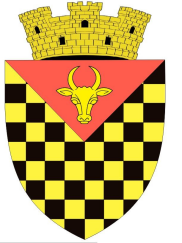             ГОРОДСКОЙ СОВЕТ                 АНЕНИЙ НОЙMD 6501 or. Anenii Noi, str. Suvorov, 6              tel/fax 026522108, consiliulorasenesc@gmail.comMD 6501, г.Анений Ной, ул.Суворов, 6 тел/факс 026522108,consiliulorasenesc@gmail.comMD 6501, г.Анений Ной, ул.Суворов, 6 тел/факс 026522108,consiliulorasenesc@gmail.comCu privire la funcţionarea grupelor cu efectiv redus de copii